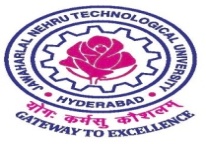 JAWAHARLAL NEHRU TECHNOLOGICAL UNIVERSITY HYDERABADKukatpally, Hyderabad – 500 085, Telangana. (India)EXAMINATION BRANCH.DATE :  23-06-2017.								       Yours Sincerely                                                                                                                                                                      Sd/- 		                                                                                                                                                 DIRECTOR OF EVALUATIONCopy  To  :	All Affiliated Colleges offering  MCA  Courses through portal. C.E,D.E.Peshi, All A.C.Es. & COMPUTER SECTION.JAWAHARLAL NEHRU TECHNOLOGICAL UNIVERSITY HYDERABADKukatpally, Hyderabad – 500 085, Telangana. (India)     EXAMINATION BRANCHDATE :  23-06-2017.									Yours Sincerely 	Sd/-Copy  To  :		                                                                                                        DIRECTOR OF EVALUATIONAll Affiliated Colleges offering  MCA  Courses  through portal .C.E, D.E.Peshi, All A.C.Es. & COMPUTER SECTION	.JAWAHARLAL NEHRU TECHNOLOGICAL UNIVERSITY HYDERABADKukatpally, Hyderabad – 500 085, Telangana. (India)     EXAMINATION BRANCH.DATE :  23-06-2017.								       Yours Sincerely	Sd/-                                                                                                                                                                                                                                                                                    DIRECTOR OF EVALUATIONCopy  To  :		  All Affiliated Colleges offering  MCA  Courses through portal. C.E,D.E.Peshi, All A.C.Es. & COMPUTER SECTION.JAWAHARLAL NEHRU TECHNOLOGICAL UNIVERSITY HYDERABADKukatpally, Hyderabad – 500 085, Telangana. (India)EXAMINATION BRANCHDATE :  23-06-2017.								       Yours Sincerely 	        	Sd/-                                                                                                                                          DIRECTOR OF EVALUATIONCopy  To  :	All Affiliated Colleges offering  MCA  Courses through portal . C.E,D.E.Peshi, All A.C.Es. & COMPUTER SECTION.JAWAHARLAL NEHRU TECHNOLOGICAL UNIVERSITY HYDERABADKukatpally, Hyderabad – 500 085, Telangana. (India)                                                                      EXAMINATION BRANCHDATE :   23-06-2017.								     Yours Sincerely 		Sd/-                                                                                                                                          DIRECTOR OF EVALUATIONCopy  To  :	All Affiliated Colleges offering  MCA  Courses through portal. C.E,D.E.Peshi, All A.C.Es. & COMPUTER SECTION.MCA - I SEMESTER - (R15/R13/R09) SUPPLEMENTARY EXAMS – AUGUST-2017.(R15-2015,2016 BATCHES, R13-2013, 2014 BATCHES AND R09-2009, 2010, 2011&2012 BATCHES )NOTIFICATIONNOTIFICATIONNOTIFICATIONNOTIFICATIONThe students who appear for the above examinations commencing from 07-08-2017 are to note that the on-line registration for University examinations will be carried out as per the time schedule given below :The students who appear for the above examinations commencing from 07-08-2017 are to note that the on-line registration for University examinations will be carried out as per the time schedule given below :The students who appear for the above examinations commencing from 07-08-2017 are to note that the on-line registration for University examinations will be carried out as per the time schedule given below :The students who appear for the above examinations commencing from 07-08-2017 are to note that the on-line registration for University examinations will be carried out as per the time schedule given below :INSTRUCTIONStart Date         End DateWithout Late Fee:01-07-201711-07-2017With Late Fee of Rs.100 /-:12-07-201714-07-2017With Late Fee of Rs.1000 /-:15-07-201717-07-2017Online Payment of Exam registration Fee:27-07-201727-07-2017Collection of Pre-Printed Answer Booklets From  ACE-2:27-07-201728-07-2017Collection of Pre-Printed Answer Booklets From  ACE-2:27-07-201728-07-2017Physical Verification & Intimation of Discrepanciesin The Pre-Printed Answer Booklets.:01-08-201701-08-2017Physical Verification & Intimation of Discrepanciesin The Pre-Printed Answer Booklets.:01-08-201701-08-2017EXAMINATION FEE :EXAMINATION FEE :EXAMINATION FEE :EXAMINATION FEE :[A] FOR ONE SUBJECTRs.365/-Rs.365/-[B] FOR TWO SUBJECTSRs.615/-Rs.615/-[C] FOR THREE SUBJECTSRs.840/-Rs.840/-[D] FOR FOUR SUBJECTS AND ABOVERs.955/-Rs.955/-MCA - II SEMESTER - (R15/R13/R09) REGULAR/SUPPLY EXAMS - AUGUST-2017.(R15-2015,2016 BATCHES, R13-2013, 2014 BATCHES AND R09-2009,2010,2011 & 2012 BATCHES) NOTIFICATION NOTIFICATION NOTIFICATION NOTIFICATIONThe students who appear for the above examinations commencing from 07-08-2017 are to note that the on- line registration for University examinations will be carried out as per the time schedule given belowThe students who appear for the above examinations commencing from 07-08-2017 are to note that the on- line registration for University examinations will be carried out as per the time schedule given belowThe students who appear for the above examinations commencing from 07-08-2017 are to note that the on- line registration for University examinations will be carried out as per the time schedule given belowThe students who appear for the above examinations commencing from 07-08-2017 are to note that the on- line registration for University examinations will be carried out as per the time schedule given belowINSTRUCTION       Start DateEnd DateWithout Late Fee:01-07-201711-07-2017With Late Fee of Rs.100 /-:12-07-201714-07-2017With Late Fee of Rs.1000 /-   :15-07-201717-07-2017Downloading report of detained students ,Condonation students lists           26-07-2017  ……..Online Payment of Exam Registration Fee   :27-07-201727-07-2017Collection of Pre-Printed Answer Booklets From ACE-2:27-07-201728-07-2017Collection of Pre-Printed Answer Booklets From ACE-2:27-07-201728-07-2017Physical Verification & Intimation of Discrepanciesin The Pre-Printed Answer Booklets.:01-08-201701-08-2017EXAMINATION FEE :[A] FOR WHOLE EXAMINATIONRs.955/-Rs.955/-[B] FOR ONE SUBJECTRs.365/-Rs.365/-[C] FOR TWO SUBJECTSRs.615/-Rs.615/-[D] FOR THREE SUBJECTSRs.840/-Rs.840/-[E] FOR FOUR SUBJECTS AND ABOVERs.955/-Rs.955/-MCA - III SEMESTER - (R15/R13/R09) SUPPLEMENTARY EXAMS - AUGUST-2017.( R15-2015BATCH,R13-2013,2014 BATCHES AND R09-2009,2010,2011&2012 BATCHES ) NOTIFICATION NOTIFICATION NOTIFICATION NOTIFICATIONThe students who appear for the above examinations commencing from 07-08-2017 are to note that the on-line registration for University examinations will be carried out as per the time schedule given below :The students who appear for the above examinations commencing from 07-08-2017 are to note that the on-line registration for University examinations will be carried out as per the time schedule given below :The students who appear for the above examinations commencing from 07-08-2017 are to note that the on-line registration for University examinations will be carried out as per the time schedule given below :The students who appear for the above examinations commencing from 07-08-2017 are to note that the on-line registration for University examinations will be carried out as per the time schedule given below :INSTRUCTIONStart DateEnd DateWithout Late Fee    :01-07-201711-07-2017With Late Fee of Rs.100 /-:12-07-201714-07-2017With Late Fee of Rs.1000 /-:15-07-201717-07-2017Online Payment of Exam registration Fee:27-07-201727-07-2017Collection of Pre-Printed Answer Booklets From ACE-2:27-07-201728-07-2017Collection of Pre-Printed Answer Booklets From ACE-2:27-07-201728-07-2017Physical Verification & Intimation of Discrepanciesin The Pre-Printed Answer Booklets.:01-08-201701-08-2017Physical Verification & Intimation of Discrepanciesin The Pre-Printed Answer Booklets.:01-08-201701-08-2017EXAMINATION FEE :[A] FOR ONE SUBJECTRs.365/-Rs.365/-[B] FOR TWO SUBJECTSRs.615/-Rs.615/-[C] FOR THREE SUBJECTSRs.840/-Rs.840/-[D] FOR FOUR SUBJECTS AND ABOVERs.955/-Rs.955/-MCA - IV SEMESTER - (R15/R13/R09) REGULAR/SUPPLY EXAMS – AUGUST-2017.(R15-2015BATCH, R13-2013,2014 BATCHES AND R09-2009,2010,2011&2012 BATCHES)NOTIFICATIONNOTIFICATIONNOTIFICATIONNOTIFICATIONThe students who appear for the above examinations commencing from 07-08-2017 are to note that the on-line registration for University examinations will be carried out as per the time schedule given below :The students who appear for the above examinations commencing from 07-08-2017 are to note that the on-line registration for University examinations will be carried out as per the time schedule given below :The students who appear for the above examinations commencing from 07-08-2017 are to note that the on-line registration for University examinations will be carried out as per the time schedule given below :The students who appear for the above examinations commencing from 07-08-2017 are to note that the on-line registration for University examinations will be carried out as per the time schedule given below :INSTRUCTIONStart DateEnd DateWithout Late Fee:01-07-201711-07-2017With Late Fee of Rs.100 /-:12-07-201714-07-2017With Late Fee of Rs.1000 /-:15-07-201717-07-2017Downloading report of detained students Condonation Students lists           26-07-2017 ………. Online Payment of Exam registration Fee:27-07-201727-07-2017 Collection of Pre-Printed Answer Booklets From ACE-227-07-201728-07-2017Physical Verification & Intimation of Discrepanciesin the Pre-Printed Answer Booklets.:            01-08-2017          01-08-2017EXAMINATION FEE :[A] FOR WHOLE EXAMINATIONRs.955/-Rs.955/-[B] FOR ONE SUBJECTRs.365/-Rs.365/-[C] FOR TWO SUBJECTSRs.615/-Rs.615/-[D] FOR THREE SUBJECTSRs.840/-Rs.840/-[E] FOR FOUR SUBJECTS AND ABOVERs.955/-Rs.955/-MCA - V SEMESTER - (R13/R09) SUPPLEMENTARY EXAMS - AUGUST-2017.(R13-2013, 2014 BATCHES AND R09-2009, 2010, 2011 & 2012 BATCHES.)NOTIFICATIONNOTIFICATIONNOTIFICATIONNOTIFICATIONThe students who appear for the above examinations commencing from  22-08-2017 are to note that the on-line registration for University examinations will be carried out as per the time schedule given below :The students who appear for the above examinations commencing from  22-08-2017 are to note that the on-line registration for University examinations will be carried out as per the time schedule given below :The students who appear for the above examinations commencing from  22-08-2017 are to note that the on-line registration for University examinations will be carried out as per the time schedule given below :The students who appear for the above examinations commencing from  22-08-2017 are to note that the on-line registration for University examinations will be carried out as per the time schedule given below :INSTRUCTIONStart Date        End DateWithout Late Fee:01-07-201711-07-2017With Late Fee of Rs.100 /-:12-07-201714-07-2017With Late Fee of Rs.1000 /-:15-07-201717-07-2017Online Payment of Exam registration Fee:27-07-201727-07-2017Collection of Pre-Printed Answer Booklets From ACE-2:27-07-201728-07-2017Collection of Pre-Printed Answer Booklets From ACE-2:27-07-201728-07-2017Physical Verification & Intimation of Discrepanciesin The Pre-Printed Answer Booklets.:01-08-201701-08-2017Physical Verification & Intimation of Discrepanciesin The Pre-Printed Answer Booklets.:01-08-201701-08-2017EXAMINATION FEE :[A] FOR ONE SUBJECTRs.365/-Rs.365/-[B] FOR TWO SUBJECTSRs.615/-Rs.615/-[C] FOR THREE SUBJECTSRs.840/-Rs.840/-[D] FOR FOUR SUBJECTS AND ABOVERs.955/-Rs.955/-